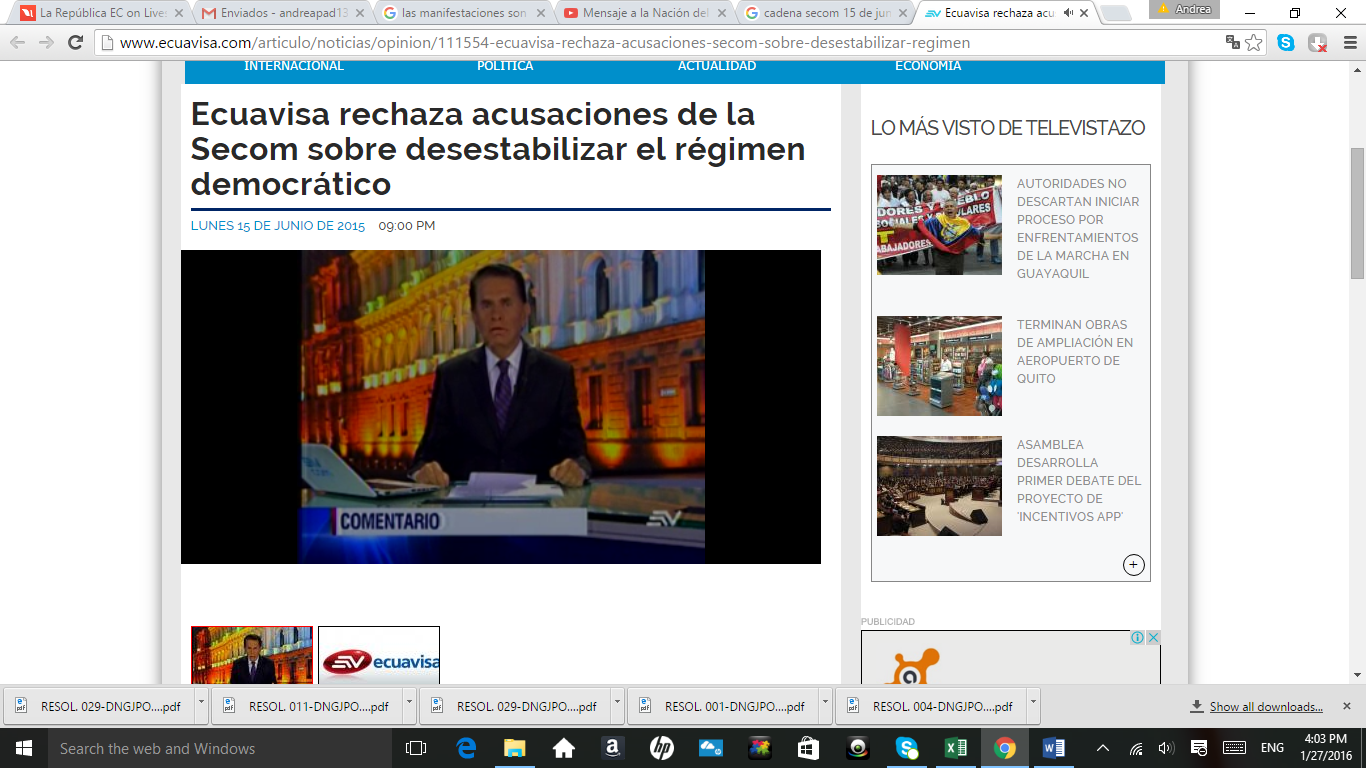 http://www.ecuavisa.com/articulo/noticias/opinion/111554-ecuavisa-rechaza-acusaciones-secom-sobre-desestabilizar-regimen